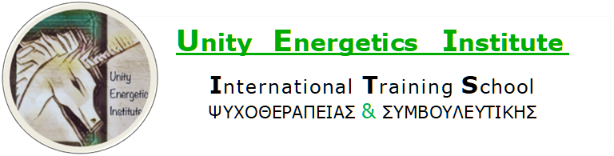 Ζητούμε νέο συνεργάτηΣτέλεχος Γραμματειακής Υποστήριξης πλήρους ή μερικής απασχόλησηςΖητούμε ένα δραστήριο άτομο, με πολύ καλές επικοινωνιακές δεξιότητες που να επιθυμεί να συμβάλλει στην οργάνωση των δραστηριοτήτων της Σχολής.Βασικές αρμοδιότητες :(Α)  Γραμματειακή υποστήριξη.(Β)  Ιντερνετική προώθηση των δραστηριοτήτων μας μέσω Κοινωνικών Δικτύων         Περιλαμβάνει την ενημέρωση της Ιστοσελίδας μας & του Facebook & κοινωνικών δικτύων.(Γ)  Επικοινωνία για ενημέρωση δυνητικών σπουδαστών – θεραπευόμενων.      (Δ)  Καταχώρηση νέων στοιχείων σε βάσεις δεδομένων.(Ε)  Χρήση προγραμμάτων – επαγγελματικών πλατφόρμων για την καλύτερη    οργάνωση & προώθηση των δραστηριοτήτων της σχολής. Απαραίτητα προσόντα και δεξιότητες:Πολύ καλή γνώση Η/Υ (MS Office, Internet, social media).Οργανωτικές ικανότητες.Ικανότητα Multi – Tasking. Κριτική σκέψη για τη διαχείριση και σχεδιασμό των εργασιών και τη λήψη αποφάσεωνΠολύ καλές Επικοινωνιακές ικανότητες και επαγγελματισμός.Δυνατότητα να εργάζεται σε συνθήκες πίεσης και με deadlines.Δυνατότητα για ευέλικτο ωράριο και διαθεσιμότητα κάποια Σάββατα.Καλή γνώση Αγγλικών.Καλή χρήση γραπτού λόγου και ικανότητα δόμησης ενός κειμένου.Δυνατότητα εκμάθησης νέων προγραμμάτων – χρήση επαγγελματικών πλατφόρμων για την καλύτερη οργάνωση & προώθηση των δραστηριοτήτων της σχολής. Επιθυμητά είναι:Η προϋπηρεσία σε θέση διοικητικής γραμματείας ή σε εκπαιδευτικό οργανισμό ή σε οργάνωση εκδηλώσεων. Βασικές γνώσεις οικονομικών ή/και βασική χρήση προγραμμάτων CRM.Γνώσεις επεξεργασίας εικόνας, ήχου, σελιδοποίησης.και κάποιες βασικές γνώσεις Ψυχολογίας και Εναλλακτικών Θεραπειών.Όσοι από εσάς ενδιαφέρεστε, παρακαλούμε να μας στείλετε το βιογραφικό σας στο apolonos23@gmail.comκαι συμπληρώστε τη Φόρμα 1ης Επαφής πατώντας ΕΔΩ